I partiti politiciFate una ricerca sui più importanti partiti presenti nel Parlamento italiano. Potete usare le informazioni su Wikipedia.it: https://it.wikipedia.org/wiki/Partiti_politici_italianiSimboli dei partiti: https://it.wikipedia.org/wiki/Partiti_politici_italianiSoluzioniSimbolo e nome del partitoLeader del partito(età, professione, ruolo in politica)Ideologia e posizioniForza Italia (FI)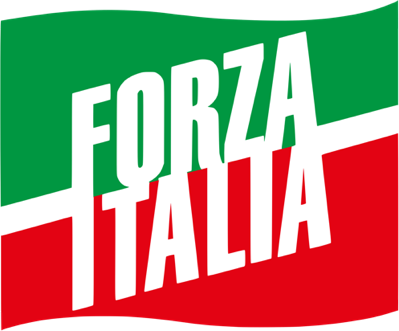 Deputati:Senatori:Fratelli d'Italia (FdI)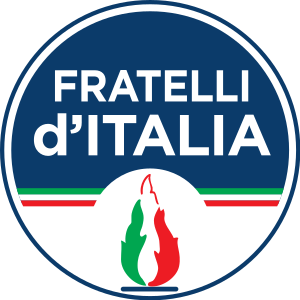 Deputati:Senatori:Impegno Civico  (IC)(Insieme per il futuro)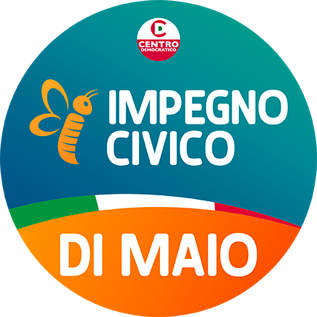 Deputati:Senatori:Italia Viva (IV)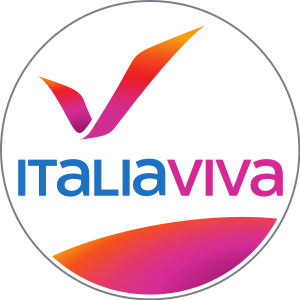 Deputati:Senatori:Lega per Salvini Premier (LSP)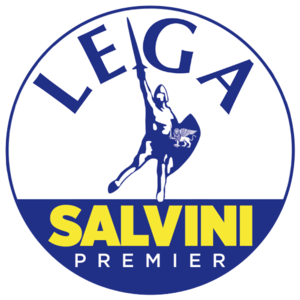 Deputati:Senatori:Movimento 5 Stelle (M5S )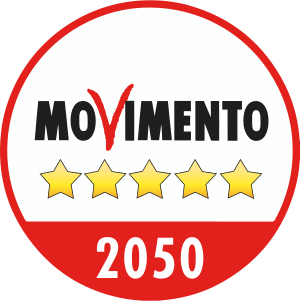 Deputati:Senatori:Partito Democratico (PD)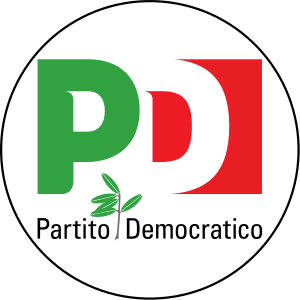 Deputati:Senatori:Simbolo e nome del partitoLeader del partitoIdeologia e posizioniForza Italia (FI)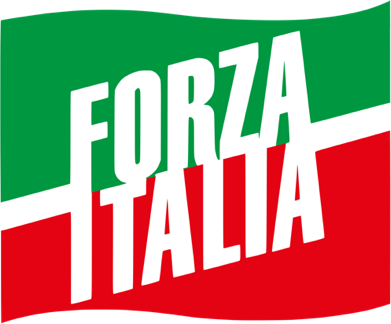 Deputati: 73Senatori: 46Silvio Berlusconi– nato nel 1936– importante imprenditore (edilizia, televisione privata, editoria, pubblicità)– fondatore del partito– 4 incarichi da Presidente del Consiglio tra il 1994 e il 2011– condannato in vari processiCentro-destra – conservatorismo liberale– cristianesimo democratico– europeismo– riduzione della pressione fiscale– contro la società multiculturale– sviluppo di importanti infrastuttureFratelli d'Italia (FdI)Deputati: 37 Senatori: 21Giorgia Meloni– nata nel 1977– giornalista– Ministra per la gioventù dal 2008 al 2011– fondatrice del partito nel 2014 Estrema destra – conservatorismo nazionale– post-fascismo– euroscetticismo– nazionalismo– contro la società multiculturale– difesa del Made in ItalyImpegno Civico  (IC)(Insieme per il futuro)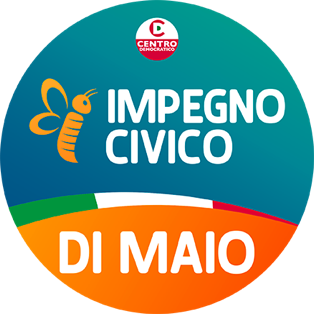 Deputati: 53Senatori: 11Luigi Di Maio– nato nel 1986– studi di ingegneria informatica e giurisprudenza senza concludere con la laurea– varie attività di precariato– ex capo del Movimento 5 stelle– Ministro dello sviluppo economico e del lavoro e delle politiche sociali e Vicepresidente del Consiglio dal 2018 al 2019– dal 2019 Ministro degli affari esteri e della cooperazione internazionaleCentro– europeismo– atlantismo– ambientalismo– prospettiva per i giovaniItalia Viva (IV)Deputati: 31Senatori: 14Matteo Renzi– nato nel 1975– giurista– Presidente della Provincia di Firenze dal 2004 al 2009– Sindaco di Firenze dal 2009 al 2014– Segretario del PD dal 2013 al 2017– Presidente del Consiglio dal 2014 al 2018– fondatore del partito nel 2019Centro – riformismo– liberalismo– europeismo– globalismo– centralità delle politiche occupazionali– parità di genere– contrasto alla mafiaLega per Salvini Premier (LSP)Deputati: 131Senatori: 61Matteo Salvini– nato nel 1973– giornalista– Segretario della Lega dal 2013– Ministro dell'Interno e Vicepresidente del Consiglio dal 2018 al 2019Destra – populismo di destra– euroscetticismo– nazionalismo– federalismo– protezionismo– identitarismo/anti-immigrazioneMovimento 5 Stelle (M5S )Deputati: 97Senatori: 62Giuseppe Conte– nato nel 1964– giurista– Presidente del Consiglio dal 2018 al 2021– Presidente del M5S dal 2021 al 2022Trasversale – populismo– democrazia diretta– anti-corruzione– euroscetticismo moderato– decrescita– ambientalismo– legalizzazione dell'aborto, eutanasia, droghe leggerePartito Democratico (PD)Deputati: 97Senatori: 38Enrico Letta– nato nel 1966– politologo– Presidente del Consiglio dal 2013 al 2014– vari incarichi da ministro– Segretario del PD dal 2021Centro-sinistra – socialdemocrazia– europeismo– antifascismo– reformismo– ambientalismo– legalizzazione dell'aborto, eutanasia, droghe leggere– per i diritti LGBT+